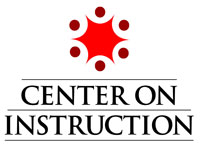 COI Informational Text Structure Series Module 2: Using Knowledge of Text Structure to Improve Comprehension in Grades 6-12 Handouts, Resources, and ReferencesHandoutsInformational Text Structure TemplatesText Structure Instruction  Text Structure Activity A for Module ParticipantsYour Turn to PracticeText Structure Activity B for Module ParticipantsInstructional Planning Tools Additional Resources: All About Adolescent Literacy: Classroom Strategies: Text Structure http://www.adlit.org/strategies/23336/Center on Instruction: COI Informational Text Structure Series:  Module 1: Using Knowledge of Text Structure to Improve Comprehension in Grades K-5 www.centeroninstruction.org  The Knowledge Loom: Adolescent Literacy in the Content Areas: Understanding Text Structure http://knowledgeloom.org/practices3.jsp?t=1&location=1&bpinterid=1197&spotlightid=1174&testflag=yesThe Learning Network: Teaching and Learning with the New York Timeshttp://learning.blogs.nytimes.com/2011/12/12/compare-contrast-cause-effect-problem-solution-common-text-types-in-the-times/ Literacy Leader: Text Structure Resources http://www.literacyleader.com/?q=textstructureMontelongo, J., Berber-Jimenez, L., Hernandez, A.C., & Hosking, D. (2006, January 9). Teaching Expository Text Structures. The Science Teacher. Retrieved December 18, 2012, from http://www.nsta.org/publications/news/story.aspx?id=51462Torgesen, J.K., Houston, D.D., Rissman, L.M., Decker, S.M., Roberts, G., Vaughn, S., Wexler, J., Francis, D.J., Rivera, M.O., Lesaux, N. (2007). Academic Literacy Instruction for adolescents: A guidance document from the Center on Instruction. Portsmouth, NH: RMC Research Corporation, Center on Instruction. http://centeroninstruction.org/academic-literacy-instruction-for-adolescents-a-guidance-document-from-the-center-on-instruction References  Block, C.C. & Parris, S.R. (Eds.). (2008). Comprehensive instruction: Research-based best practices (2nd ed.). New York: Guilford Press.Bradley, M.L. (2010). The impact of intermediate students’ awareness and use of text structure in comprehending expository text and its implications for classroom instruction. (Unpublished master’s thesis). Marquette, MI: Northern Michigan University.Dickson, S., Simmons, D.C., & Kame’enui, E.J. (1995). Text organization and its relation to reading comprehension: A synthesis of the research. (Technical Report No. 17). Eugene, OR: National Center to Improve the Tools of Educators, University of Oregon. (ERIC Document Reproduction Service No. ED 386 864) Dickson, S., Simmons, D.C., & Kame’enui, E.J. (1998). Text organization: Research bases. In D.C. Simmons & E.J. Kame’enui (Eds.), What reading research tells us about children with diverse learning needs: Bases and basics (pp. 239–277). Mahwah: NJ: Erlbaum.Duke, N.K. & Pearson, P.D. (2002). Effective practices for developing reading comprehension. In A.E. Farstrup & S.J. Samuels (Eds.), What research has to say about reading instruction (3rd ed., pp. 205–242). Newark, DE: International Reading Association.Edmonds, M.S., Vaughn, S. Wexler, J., Reutebuch, C., Cable, A., Tackett, K.K., & Schnakenberg, J.W. (2009). A synthesis of reading interventions and effects on reading comprehension outcomes for older struggling readers. Review of Educational Research, 79(1), 262–300. DOI: 10.3102/0034654308325998.Gajria, M., Jitendra, A.K., Sood, S., & Sacks, G. (2007). Improving comprehension of expository text in students with LD: A research synthesis. Journal of Learning Disabilities, 40(3), 210–225.Grabe, W. (2004). Research on teaching reading. Annual Review of Applied Linguistics, 24, 44–69. DOI: 10.1017/S0267190504000030. Kosanovich, M.L., Reed, D.K., & Miller, D.H. (2010). Bringing literacy strategies into content instruction: Professional Learning for secondary-level teachers. Portsmouth, NH: RMC Research Corporation, Center on Instruction. National Governors Association Center for Best Practices, Council of Chief State School Officers. (2010). Common core state standards for English language arts & literacy in history/social studies, science, and technical subjects. Washington, DC: Author.Williams, J.P., Stafford, K.B., Lauer, K.D., Hall, K.M., & Pollini, S. (2009). Embedding reading comprehension training in content area instruction. Journal of Educational Psychology, 101(1), 1–20.